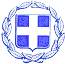 ΕΛΛΗΝΙΚΗ  ΔΗΜΟΚΡΑΤΙΑ                ΝΟΜΟΣ  ΒΟΙΩΤΙΑΣ                                                                                        Λιβαδειά    04/11/2022           ΔΗΜΟΣ  ΛΕΒΑΔΕΩΝ                                                                                       Αρ. Πρωτ. :19706ΔΙΕΥΘΥΝΣΗ ΔΙΟΙΚΗΤΙΚΩΝ ΥΠΗΡΕΣΙΩΝ                                            ΤΜ. ΥΠΟΣΤΗΡΙΞΗΣ ΠΟΛΙΤΙΚΩΝ ΟΡΓΑΝΩΝΤαχ. Δ/νση : Σοφοκλέους  15 Τ.Κ.  32 131  ΛΙΒΑΔΕΙΑ Πληροφορίες :Κασσάρα ΓεωργίαΤηλέφωνο   : 22613 50817EMAIL :gkasara@livadia.gr ΠΡΟΣΚΛΗΣΗ    ΠΡΟΣ: Τα Τακτικά Μέλη της Οικονομικής Επιτροπής Δήμου Λεβαδέων1.Mητά Αλέξανδρο2.Καλογρηά  Αθανάσιο3.Σαγιάννη  Μιχαήλ4.Μερτζάνη Κωνσταντίνο5.Καπλάνη Κωνσταντίνο6.Πούλο Ευάγγελο7.Μπράλιο Νικόλαο8.Καραμάνη ΔημήτριοKOINOΠΟΙΗΣΗ:  Αναπληρωματικά Μέλη της Οικονομικής Επιτροπής Δήμου Λεβαδέων1. Αποστόλου Ιωάννη2. Νταντούμη Ιωάννα3. Δήμου Ιωάννη4.Τσεσμετζή Εμμανουήλ5.Γαλανό Κωνσταντίνο6.Τόλια  Δημήτριο7.Γερονικολού Λαμπρινή 8.Τουμαρά Βασίλειο        Με την παρούσα σας προσκαλούμε να συμμετάσχετε σε τακτική  συνεδρίαση της Οικονομικής Επιτροπής  που θα πραγματοποιηθεί την  08 -11-2022  ημέρα Τρίτη  & ώρα  13,00, η οποία λόγω των κατεπειγόντων μέτρων που έχουν ληφθεί για την αποφυγή της διάδοσης του κορωνοϊού COVID-19  θα πραγματοποιηθεί ΜΕ ΤΗΛΕΔΙΑΣΚΕΨΗ, για την λήψη αποφάσεων  επί των παρακάτω θεμάτων, κατ΄εφαρμογή:α)Των  διατάξεων του  άρθρου 40 του Ν.4735/2020 που αντικατέστησε το άρθρο 72 του            Ν.3852/2010β) Των διατάξεων της υπ΄αριθμ 374/2022 εγκυκλίου του ΥΠ.ΕΣ. (ΑΔΑ: ΨΜΓΓ46ΜΤΛ6-Φ75) «Λειτουργία Οικονομικής Επιτροπής και Επιτροπής Ποιότητας Ζωής»        γ) Των διατάξεων του άρθρου 78 του Ν.4954/22  « Λήψης αποφάσεων των συλλογικών οργάνων Ο.Τ.Α. και των διοικητικών συμβουλίων των εποπτευόμενων νομικών προσώπων τους – κατά το διάστημα ισχύος των μέτρων αποφυγής της διάδοσης του κορωνοϊού COVID -19»  Σε περίπτωση απουσίας των τακτικών μελών , παρακαλείσθε να ενημερώσετε εγκαίρως τη γραμματεία της Οικονομικής Επιτροπής στο τηλέφωνο  2261350817  προκειμένου να προσκληθεί αναπληρωματικό μέλος.Τα θέματα της ημερήσιας διάταξης είναι:΄Εκθεση αποτελεσμάτων εκτέλεσης προυπολογισμού Γ’ τριμήνου έτους 2022.Απαλλαγή υπολόγου και έγκριση απόδοσης λογαριασμού του αριθμ. 2356/2022 Χρηματικού Εντάλματος Προπληρωμής .Απαλλαγή υπολόγου και έγκριση απόδοσης λογαριασμού του αριθμ. 2511/2022 Χρηματικού Εντάλματος Προπληρωμής .Έγκριση πρακτικών και κατακύρωση αποτελέσματος φανερής πλειοδοτικής δημοπρασίας δημοτικής έκτασης (καλλιεργήσιμης γης) που  βρίσκεται στη θέση «ΚΟΚΚΙΝΟΓΙΕΣ» της Τοπικής Κοινότητας Θουρίου, συνολικής έκτασης 79.975,28 τ.μ.».Έγκριση πρακτικών και κατακύρωση αποτελέσματος φανερής πλειοδοτικής δημοπρασίας δημοτικής έκτασης (καλλιεργήσιμης γης) που βρίσκεται στη θέση «ΠΟΡΟΣ» της Τοπικής Κοινότητας Προφήτη Ηλία, συνολικής έκτασης 23.158,15 τ.μ.».Διαγραφή μέρους βεβαιωμένων οφειλών από κατάλογο (Τέλος 0,5% έτους 2015 έως & του έτους 2020 καθώς και του προστίμου) του οφειλέτη Τ.Ν. του Δ. λόγω λανθασμένου τρόπου υπολογισμού της φορολογητέας ύλης.Διαγραφή βεβαιωμένης οφειλής από κατάλογο (Τ.Α.Π. μη ηλεκτροδοτούμενου ακινήτου έτους 2021) του οφειλέτη Σ. Ε. του Κ. λόγω λανθασμένου τρόπου υπολογισμού της φορολογητέας ύλης. Διαγραφή βεβαιωμένων οφειλών από κατάλογο (Τέλος 0,5 έτους 2019 καθώς και του προστίμου) της οφειλέτιδας  Ν.Ε. του Κ.  λόγω λανθασμένου τρόπου υπολογισμού της φορολογητέας ύλης.Διαγραφή βεβαιωμένης οφειλής από κατάλογο (Τέλος 0,5 έτους 2020) καθώς και του προστίμου) της  οφειλέτιδας Κ. Γ. του Δ. λόγω λανθασμένου τρόπου υπολογισμού της φορολογητέας ύλης.΄Εγκριση  του Πρακτικού Ι Ηλεκτρονικής Δημοπρασίας με Α/Α ΕΣΗΔΗΣ 192527 του έργου:  «ΔΗΜΙΟΥΡΓΙΑ ΧΩΡΩΝ ΠΡΑΣΙΝΟΥ – ΠΑΡΚΑ ΤΣΕΠΗΣ».΄Εγκριση Τεχνικών Προδιαγραφών της υπ΄αριθ. 75/25.10.2022 Τεχνικής Μελέτης  : «ΠΡΟΜΗΘΕΙΑ ΕΞΟΠΛΙΣΜΟΥ ΚΛΑΣΙΚΟΥ ΑΘΛΗΤΙΣΜΟΥ ΔΗΜΟΤΙΚΟΥ ΣΤΑΔΙΟΥ ΛΙΒΑΔΕΙΑΣ»  και καθορισμός του τρόπου εκτέλεσης της προμήθειας με ηλεκτρονική ανοικτή διαδικασία άνω των ορίων.Αποδοχή της υπ΄ αριθμό 2564/21.10.2022 (ΑΔΑ: 6ΞΒΔ7ΛΗ-ΔΝΡ) Απόφασης ένταξης της πράξης «ΑΣΤΙΚΕΣ ΑΝΑΠΛΑΣΕΙΣ ΠΕΡΙΟΧΗΣ ΄΄ΠΗΓΩΝ ΚΡΥΑΣ΄΄ ΚΑΙ ΠΑΡΟΧΘΙΩΝ ΠΕΡΙΟΧΩΝ ΠΟΤΑΜΟΥ ΕΡΚΥΝΑΣ» με Κωδικό ΟΠΣ 5179782 στο Επιχειρησιακό Πρόγραμμα «Στερεά Ελλάδα 2014-2020» του  Περιφερειάρχη Στερεάς Ελλάδας συνολικού προϋπολογισμού 886.000,00€ συμπεριλαμβανομένου του ΦΠΑ με επιλέξιμη δημόσια δαπάνη πράξης 736.659,96€ με κωδ. ΣΑ ΕΠ0561 και Κωδικό Ενάριθμου 2022ΕΠ05610018.Αποδοχή της υπ΄ αριθμό 324502/14-10-2022 (ΑΔΑ: 9ΥΨ0465ΧΘΞ-ΜΗΩ) Απόφαση της Γενικής Γραμματέας Υποδομών του Υπουργείου Υποδομών και Μεταφορών περί έγκρισης δέσμευσης ποσού 500.000,00€ συμπεριλαμβανομένου του ΦΠΑ για την υλοποίηση του έργου με τίτλο «Αποκατάσταση βλαβών δημοτικού οδικού δικτύου Λιβαδειάς» προϋπολογισμού 500.000,00€ συμπεριλαμβανομένου του ΦΠΑ σε βάρος του προϋπολογισμού του ενάριθμου έργου 2014ΣΕ57100004 της ΣΑΕ 571 του Π.Δ.Ε.Αποδοχή της υπ΄ αριθμόν 77 /27.10.2022  Τεχνικής Μελέτης με τίτλο: « ΑΠΟΚΑΤΑΣΤΑΣΗ ΟΔΟΥ ΠΡΟΣΒΑΣΗΣ ΣΤΗΝ ΙΕΡΑ ΜΟΝΗ ΑΓΙΩΝ ΘΕΟΔΩΡΩΝ ΠΕΡΙΟΧΗΣ ΟΙΚΙΣΜΟΥ ΠΑΝΑΓΙΑΣ ΚΑΛΑΜΙΩΤΙΣΣΑΣ  »Αποδοχή της υπ΄ αριθμό 336490/26.10.2022 (ΑΔΑ: ΩΤΥΑ465ΧΘΞ-Ω4Χ) Απόφαση της Γενικής Γραμματέας Υποδομών του Υπουργείου Υποδομών και Μεταφορών περί έγκρισης δέσμευσης ποσού 500.000,00€ συμπεριλαμβανομένου του ΦΠΑ για την υλοποίηση του έργου με τίτλο «Αποκατάσταση οδού πρόσβασης στην Ιερά Μονή Αγίων Θεοδώρων περιοχής οικισμού Παναγίας Καλαμιώτισσας» προϋπολογισμού 500.000,00€ συμπεριλαμβανομένου του ΦΠΑ σε βάρος του προϋπολογισμού του ενάριθμου έργου 2014ΣΕ57100004 της ΣΑΕ 571 του Π.Δ.Ε.Αποδοχή της υπ΄ αριθμόν 64 /28.09.2022  Τεχνικής Μελέτης με τίτλο: « ΔΗΜΟΤΙΚΗ ΟΔΟΠΟΙΪΑ ΚΥΡΙΑΚΙΟΥ ».Aποδοχή της υπ΄αριθμό 72/18.10.2022 Τεχνικής Μελέτης με τίτλο : «ΠΑΡΕΜΒΑΣΕΙΣ ΑΝΑΚΑΙΝΙΣΗΣ ΙΑΤΡΕΙΟΥ ΚΟΙΝΟΤΗΤΑΣ ΚΥΡΙΑΚΙΟΥ».Αποδοχή της υπ΄αριθμό 52/29-07-2022 Τεχνικής Μελέτης με τίτλο : «ΑΣΦΑΛΤΟΣΤΡΩΣΗ ΤΜΗΜΑΤΟΣ ΔΗΜΟΤΙΚΗΣ ΟΔΟΥ ΠΑΝΑΓΙΑ ΚΑΛΑΜΙΩΤΙΣΣΑ – ΑΓΙΑ ΑΝΝΑ».Λήψη απόφασης για την επανάληψη σταδίων της διαγωνιστικής διαδικασίας του ηλεκτρονικού διαγωνισμού με Α/Α ΕΣΗΔΗΣ 185198 του έργου: «ΟΔΟΣΤΡΩΣΙΑ ΑΝΑΓΝΩΡΙΣΜΕΝΩΝ ΚΟΙΝΟΧΡΗΣΤΩΝ ΑΓΡΟΤΙΚΩΝ ΟΔΩΝ ΕΝΤΟΣ ΑΝΑΔΑΣΜΩΝ ΣΤΟ ΔΗΜΟ ΛΕΒΑΔΕΩΝ» σύμφωνα με την υπ΄αριθμό 832/2022 απόφαση του Ε΄Κλιμακίου του Ελεγκτικού Συνεδρίου.΄Εγκριση της υπ΄αριθ. 49/26.10.2022 Απόφασης του Διοικητικού Συμβουλίου της Κ.Ε.Δ.Η.Λ.                                      Ο ΠΡΟΕΔΡΟΣ ΤΗΣ ΟΙΚΟΝΟΜΙΚΗΣ ΕΠΙΤΡΟΠΗΣ                                                               ΙΩΑΝΝΗΣ Δ.  TAΓΚΑΛΕΓΚΑΣ                                                        ΔΗΜΑΡΧΟΣ ΛΕΒΑΔΕΩΝ 